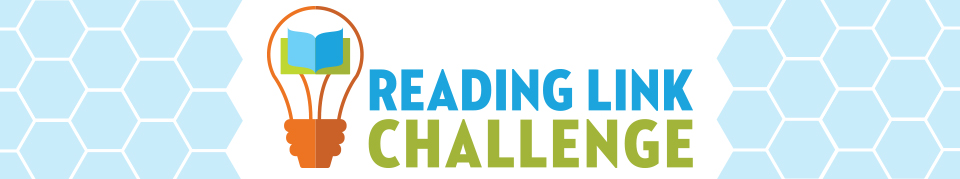 Name: _____________________		Book Title: _____________________________CHARACTER: Draw & colour a picture of the main character and describe their personality.SETTING: Where does the book take place? Be specific and detailed.  __________________________________________________________________________________________________________________________________________________________________________________________________________________________________________PLOT:  What’s the MAIN storyline in the book? VOCABULARY:  Find 4  WOW words! WOW words are triple scoop words that would be fabulous to use in your own writing!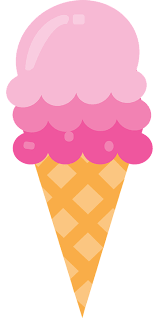 ____________________________ pg. ____	___________________________ pg. ________________________________ pg. ____	___________________________ pg. ____BE THE TEACHER: Write THREE questions and answers to help quiz the other READING LINK students. Include a page number where the answers can be found.  Make your questions challenging and important to the story!! USE COMPLETE SENTENCES for both questions and answers. Question 1. ________________________________________________________________________________________________________________________________________________Answer 1: Page __________________________________________________________________________________
____________________________________________________________________________________________________________________________________________________________Question 2. ________________________________________________________________________________________________________________________________________________Answer 2: Page __________________________________________________________________________________
____________________________________________________________________________________________________________________________________________________________Question 3. ________________________________________________________________________________________________________________________________________________Answer 3: Page __________________________________________________________________________________
____________________________________________________________________________________________________________________________________________________________